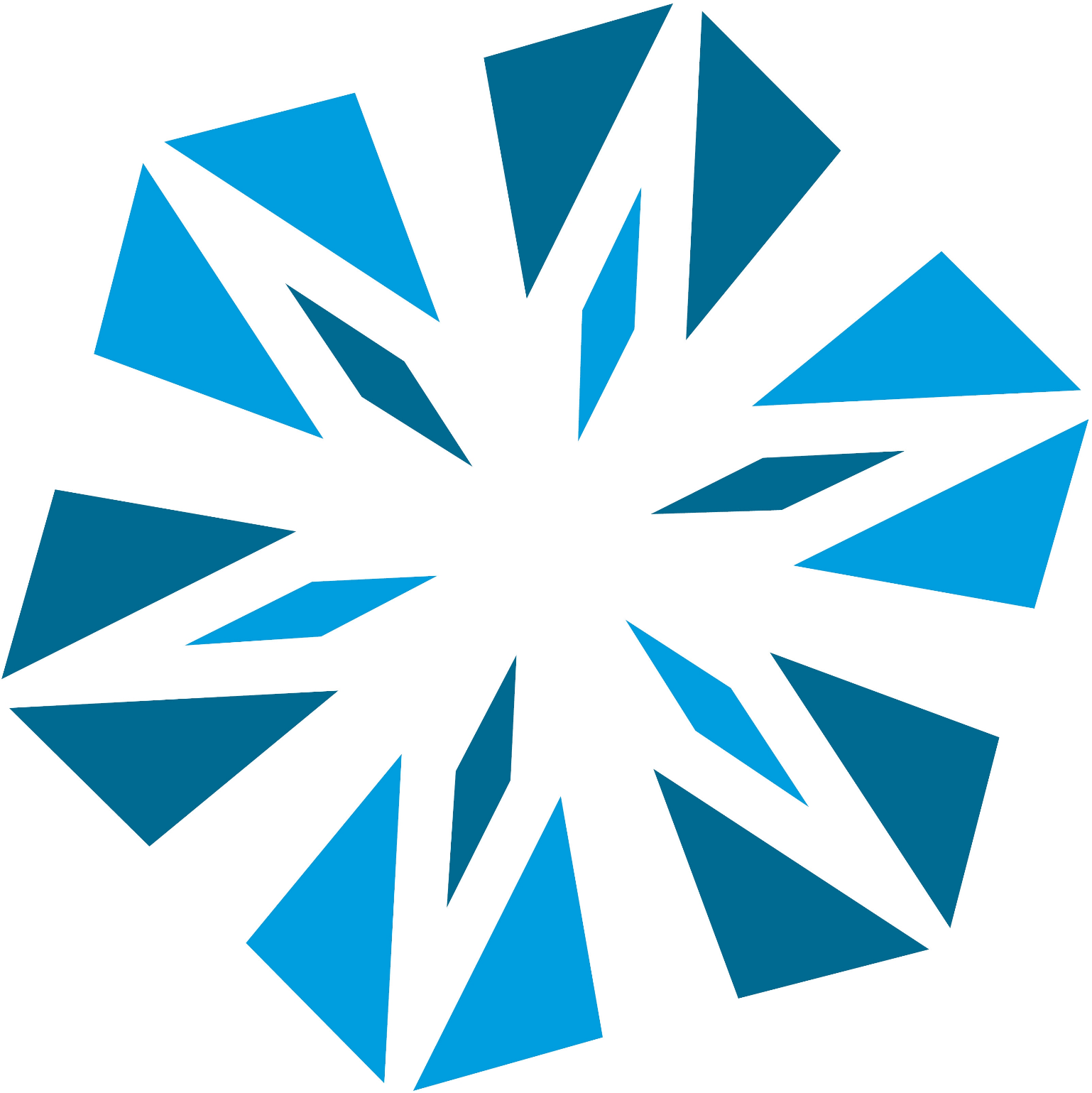 Kältesystem-Monteurin EFZKältesystem-Monteur EFZLehrplan BetriebAnwendungshinweiseDie im Lehrplan ersichtliche Aufteilung der Leistungsziele auf die Semester ist als 
Empfehlung und nicht als verbindliche Ausbildungsrichtlinie zu verstehen. Das 
Ausbildungsprogramm soll auf die Aufträge im Lehrbetrieb abgestimmt werden.Zusammen mit dem Bildungsbericht des SDBB dient der Lehrplan als Hilfsmittel und 
Gesprächsleitfaden für die halbjährlichen Bewertungsgespräche.Idealerweise wird dasselbe Lehrplan-Dokument während der ganzen Lehrzeit 
eingesetzt. Ziel ist, dass vor dem Qualifikationsverfahren alle Leistungsziele mit «erfüllt» beurteilt sind.Lehrplan vonLehrplan vonLehrplan vonAnwendungshinweiseDie im Lehrplan ersichtliche Aufteilung der Leistungsziele auf die Semester ist als 
Empfehlung und nicht als verbindliche Ausbildungsrichtlinie zu verstehen. Das 
Ausbildungsprogramm soll auf die Aufträge im Lehrbetrieb abgestimmt werden.Zusammen mit dem Bildungsbericht des SDBB dient der Lehrplan als Hilfsmittel und 
Gesprächsleitfaden für die halbjährlichen Bewertungsgespräche.Idealerweise wird dasselbe Lehrplan-Dokument während der ganzen Lehrzeit 
eingesetzt. Ziel ist, dass vor dem Qualifikationsverfahren alle Leistungsziele mit «erfüllt» beurteilt sind.AnwendungshinweiseDie im Lehrplan ersichtliche Aufteilung der Leistungsziele auf die Semester ist als 
Empfehlung und nicht als verbindliche Ausbildungsrichtlinie zu verstehen. Das 
Ausbildungsprogramm soll auf die Aufträge im Lehrbetrieb abgestimmt werden.Zusammen mit dem Bildungsbericht des SDBB dient der Lehrplan als Hilfsmittel und 
Gesprächsleitfaden für die halbjährlichen Bewertungsgespräche.Idealerweise wird dasselbe Lehrplan-Dokument während der ganzen Lehrzeit 
eingesetzt. Ziel ist, dass vor dem Qualifikationsverfahren alle Leistungsziele mit «erfüllt» beurteilt sind.AnwendungshinweiseDie im Lehrplan ersichtliche Aufteilung der Leistungsziele auf die Semester ist als 
Empfehlung und nicht als verbindliche Ausbildungsrichtlinie zu verstehen. Das 
Ausbildungsprogramm soll auf die Aufträge im Lehrbetrieb abgestimmt werden.Zusammen mit dem Bildungsbericht des SDBB dient der Lehrplan als Hilfsmittel und 
Gesprächsleitfaden für die halbjährlichen Bewertungsgespräche.Idealerweise wird dasselbe Lehrplan-Dokument während der ganzen Lehrzeit 
eingesetzt. Ziel ist, dass vor dem Qualifikationsverfahren alle Leistungsziele mit «erfüllt» beurteilt sind.Kontrolle des Ausbildungsstands pro SemesterKontrolle des Ausbildungsstands pro SemesterKontrolle des Ausbildungsstands pro SemesterKontrolle des Ausbildungsstands pro SemesterAnwendungshinweiseDie im Lehrplan ersichtliche Aufteilung der Leistungsziele auf die Semester ist als 
Empfehlung und nicht als verbindliche Ausbildungsrichtlinie zu verstehen. Das 
Ausbildungsprogramm soll auf die Aufträge im Lehrbetrieb abgestimmt werden.Zusammen mit dem Bildungsbericht des SDBB dient der Lehrplan als Hilfsmittel und 
Gesprächsleitfaden für die halbjährlichen Bewertungsgespräche.Idealerweise wird dasselbe Lehrplan-Dokument während der ganzen Lehrzeit 
eingesetzt. Ziel ist, dass vor dem Qualifikationsverfahren alle Leistungsziele mit «erfüllt» beurteilt sind.DatumKontrolle durchgeführt vonKontrolle durchgeführt vonAnwendungshinweiseDie im Lehrplan ersichtliche Aufteilung der Leistungsziele auf die Semester ist als 
Empfehlung und nicht als verbindliche Ausbildungsrichtlinie zu verstehen. Das 
Ausbildungsprogramm soll auf die Aufträge im Lehrbetrieb abgestimmt werden.Zusammen mit dem Bildungsbericht des SDBB dient der Lehrplan als Hilfsmittel und 
Gesprächsleitfaden für die halbjährlichen Bewertungsgespräche.Idealerweise wird dasselbe Lehrplan-Dokument während der ganzen Lehrzeit 
eingesetzt. Ziel ist, dass vor dem Qualifikationsverfahren alle Leistungsziele mit «erfüllt» beurteilt sind.1. SemesterAnwendungshinweiseDie im Lehrplan ersichtliche Aufteilung der Leistungsziele auf die Semester ist als 
Empfehlung und nicht als verbindliche Ausbildungsrichtlinie zu verstehen. Das 
Ausbildungsprogramm soll auf die Aufträge im Lehrbetrieb abgestimmt werden.Zusammen mit dem Bildungsbericht des SDBB dient der Lehrplan als Hilfsmittel und 
Gesprächsleitfaden für die halbjährlichen Bewertungsgespräche.Idealerweise wird dasselbe Lehrplan-Dokument während der ganzen Lehrzeit 
eingesetzt. Ziel ist, dass vor dem Qualifikationsverfahren alle Leistungsziele mit «erfüllt» beurteilt sind.2. SemesterAnwendungshinweiseDie im Lehrplan ersichtliche Aufteilung der Leistungsziele auf die Semester ist als 
Empfehlung und nicht als verbindliche Ausbildungsrichtlinie zu verstehen. Das 
Ausbildungsprogramm soll auf die Aufträge im Lehrbetrieb abgestimmt werden.Zusammen mit dem Bildungsbericht des SDBB dient der Lehrplan als Hilfsmittel und 
Gesprächsleitfaden für die halbjährlichen Bewertungsgespräche.Idealerweise wird dasselbe Lehrplan-Dokument während der ganzen Lehrzeit 
eingesetzt. Ziel ist, dass vor dem Qualifikationsverfahren alle Leistungsziele mit «erfüllt» beurteilt sind.3. SemesterAnwendungshinweiseDie im Lehrplan ersichtliche Aufteilung der Leistungsziele auf die Semester ist als 
Empfehlung und nicht als verbindliche Ausbildungsrichtlinie zu verstehen. Das 
Ausbildungsprogramm soll auf die Aufträge im Lehrbetrieb abgestimmt werden.Zusammen mit dem Bildungsbericht des SDBB dient der Lehrplan als Hilfsmittel und 
Gesprächsleitfaden für die halbjährlichen Bewertungsgespräche.Idealerweise wird dasselbe Lehrplan-Dokument während der ganzen Lehrzeit 
eingesetzt. Ziel ist, dass vor dem Qualifikationsverfahren alle Leistungsziele mit «erfüllt» beurteilt sind.4. SemesterAnwendungshinweiseDie im Lehrplan ersichtliche Aufteilung der Leistungsziele auf die Semester ist als 
Empfehlung und nicht als verbindliche Ausbildungsrichtlinie zu verstehen. Das 
Ausbildungsprogramm soll auf die Aufträge im Lehrbetrieb abgestimmt werden.Zusammen mit dem Bildungsbericht des SDBB dient der Lehrplan als Hilfsmittel und 
Gesprächsleitfaden für die halbjährlichen Bewertungsgespräche.Idealerweise wird dasselbe Lehrplan-Dokument während der ganzen Lehrzeit 
eingesetzt. Ziel ist, dass vor dem Qualifikationsverfahren alle Leistungsziele mit «erfüllt» beurteilt sind.5. SemesterAnwendungshinweiseDie im Lehrplan ersichtliche Aufteilung der Leistungsziele auf die Semester ist als 
Empfehlung und nicht als verbindliche Ausbildungsrichtlinie zu verstehen. Das 
Ausbildungsprogramm soll auf die Aufträge im Lehrbetrieb abgestimmt werden.Zusammen mit dem Bildungsbericht des SDBB dient der Lehrplan als Hilfsmittel und 
Gesprächsleitfaden für die halbjährlichen Bewertungsgespräche.Idealerweise wird dasselbe Lehrplan-Dokument während der ganzen Lehrzeit 
eingesetzt. Ziel ist, dass vor dem Qualifikationsverfahren alle Leistungsziele mit «erfüllt» beurteilt sind.6. SemesterAnwendungshinweiseDie im Lehrplan ersichtliche Aufteilung der Leistungsziele auf die Semester ist als 
Empfehlung und nicht als verbindliche Ausbildungsrichtlinie zu verstehen. Das 
Ausbildungsprogramm soll auf die Aufträge im Lehrbetrieb abgestimmt werden.Zusammen mit dem Bildungsbericht des SDBB dient der Lehrplan als Hilfsmittel und 
Gesprächsleitfaden für die halbjährlichen Bewertungsgespräche.Idealerweise wird dasselbe Lehrplan-Dokument während der ganzen Lehrzeit 
eingesetzt. Ziel ist, dass vor dem Qualifikationsverfahren alle Leistungsziele mit «erfüllt» beurteilt sind.7. SemesterAnwendungshinweiseDie im Lehrplan ersichtliche Aufteilung der Leistungsziele auf die Semester ist als 
Empfehlung und nicht als verbindliche Ausbildungsrichtlinie zu verstehen. Das 
Ausbildungsprogramm soll auf die Aufträge im Lehrbetrieb abgestimmt werden.Zusammen mit dem Bildungsbericht des SDBB dient der Lehrplan als Hilfsmittel und 
Gesprächsleitfaden für die halbjährlichen Bewertungsgespräche.Idealerweise wird dasselbe Lehrplan-Dokument während der ganzen Lehrzeit 
eingesetzt. Ziel ist, dass vor dem Qualifikationsverfahren alle Leistungsziele mit «erfüllt» beurteilt sind.8. SemesterEinführung (Semester)Zielerreichung (Semester)Nr.Leistungsziel gemäss BildungsplanTätigkeiten/AufgabenBegriffserklärungen: Einfaches Kältesystem = Kälteanlage mit nur einer BetriebsartAnspruchsvolles Kältesystem = Kälteanlage mit mehreren Betriebsarten FvG = fachvorgesetzte Person im Lehrbetrieb eingeführtvertiefterfüllt1. Semester13a1.2Im Bedarfsfall eine Checkliste erstellen.13a2.1Die Risiken und Belastungen am Arbeitsort erkennen und mögliche Folgen abschätzen. 12a2.2Die EKAS-Richtlinien und die im Betrieb geltenden Regeln und Bestimmungen umsetzen.11a2.3Die verantwortliche Person im Betrieb oder auf der Baustelle über erkannte ausserordentliche Gefahren und Belastungen informieren.11a2.4Anhand der Notfall-Checkliste erklären, wie man sich im Notfall verhält.12a2.5Die Gebrauchsanweisungen sowie Gefahrenzeichen für gefährliche Stoffe und die Bedienungsanleitungen von Maschinen und Geräten beachten.11a2.7Die Gefahrensymbole verschiedener Stoffe und Chemikalien kennen und mit Hilfe der Sicherheitsdatenblätter Massnahmen für den Gesundheitsschutz bestimmen.11a2.8Die persönliche Schutzausrüstung PSA situations- und tätigkeitsabhängig einsetzen.11a2.9Die PSA selbständig pflegen.11a2.10Sicherstellen, dass der Arbeitsplatz zweckmässig eingerichtet und aufgeräumt ist.11a2.11Die Pflege und Funktionsfähigkeit von Werkzeugen und Geräten sicherstellen.11a2.12Das korrekte Verhalten bei Verletzungen und Unfällen aufzeigen.11a3.1Die Arbeitsrapporte vollständig und termingerecht ausfüllen und an die zuständigen Personen weiterleiten.11a3.2Die Stunden- und Spesenrapporte vollständig und termingerecht ausfüllen und an die zuständigen Personen weiterleiten.11a3.3Die Regierapporte führen und vollständig und termingerecht ausfüllen.11a4.1Die Gebrauchsanweisungen lesen und deren Vorschriften anwenden.11a4.3Die Reinigungs- und Pflegemittel korrekt dosiert einsetzen. Reinigungsgeräte schonend, sicher und zweckmässig einsetzen.11a4.4Bei technischen Störungen die betrieblich vorgeschriebenen Massnahmen ergreifen.11a5.1Die Abfälle und die wiederverwendbaren Stoffe trennen. Abfälle vermeiden, vermindern und gefährliche Stoffe der Entsorgung zuführen.11a5.2Mit den zuständigen Ansprechpartnern den Ablauf der Trennung und Entsorgung bestimmen.11a5.3Alle beteiligten Mitarbeitenden hinsichtlich des Ablaufs der Entsorgung informieren.11a5.4Die nötigen Behältnisse für die jeweiligen Materialien beschriften.13b1.2Die Befestigungstechniken (z.B. Kunststoffdübel und Schrauben, Spreizanker, Klebanker etc.) für verschiedene Untergrund-Arten (z.B. Backstein, Beton, Holz oder Leichtbaukonstruktionen) bestimmen und anwenden.13b1.3Die Befestigungselemente wie Montageschienen oder Rohrschellen auswählen und nach Herstellerangaben montieren.13b1.4Die Rohrleitungen nach Vorgaben zuschneiden und biegen. Die Rohrenden für die diversen Verbindungstechniken vorbereiten.12b1.5Die mechanischen und digitalen Messmittel anwenden. 13b1.6Die Rohrleitungen nach Planvorgaben montieren.12b2.1Die Rohrleitungen in diversen Durchmessern und Wandstärken lösbar verbinden.12b2.2Die Rohrleitungen und Komponenten in diversen Durchmessern und Wandstärken durch Hartlöten verbinden.11b2.3Die Lötverbindungen gemäss den Vorgaben der Hartlöterprüfung erstellen.11f2.2Die Anlagenteile und Werkstoffe nach Wiederverwertbarkeit und Entsorgungsart trennen. 2. Semester27a1.1Die Arbeiten nach zeitlichen und organisatorischen Vorgaben planen und nach Prioritäten einteilen.13a1.2Im Bedarfsfall eine Checkliste erstellen.23a1.4Die zuständigen Bau-Akteure wie beispielsweise Kunden, Bau- oder Projektleiter und Architekten über anstehende und erledigte Arbeiten informieren. 13a2.1Die Risiken und Belastungen am Arbeitsort erkennen und mögliche Folgen abschätzen. 12a2.2Die EKAS-Richtlinien und die im Betrieb geltenden Regeln und Bestimmungen umsetzen.12a2.5Die Gebrauchsanweisungen sowie Gefahrenzeichen für gefährliche Stoffe und die Bedienungsanleitungen von Maschinen und Geräten beachten.23a2.6Die Vorgaben der Hersteller umsetzen. Bei Unklarheiten bei Vorgesetzten erkundigen.12b1.5Die mechanischen und digitalen Messmittel anwenden. 13b1.6Die Rohrleitungen nach Planvorgaben montieren.23b1.7Die Komponenten nach Planvorgaben montieren.24b1.11Geeignete Dämmstoffe und Verarbeitungstechniken auswählen und anwenden, um Oberflächenkondensat und Energieverluste zu vermeiden.22b1.12Die Dämmstoffe gemäss den Herstellerangaben verarbeiten und die Rohrleitungen und Komponenten dämmen.12b2.1Die Rohrleitungen in diversen Durchmessern und Wandstärken lösbar verbinden.12b2.2Die Rohrleitungen und Komponenten in diversen Durchmessern und Wandstärken durch Hartlöten verbinden.24c2.3Die Druckmessgeräte anwenden. 23c2.4Die Dichtigkeitsprüfung durchführen. 25c3.2Die Umwelt- und Sicherheitsaspekte der gängigen Kältemittel und Kälteöle beachten und einsetzen. 23f1.4Das Kälteöl aus dem System entfernen. 22f2.1Die Rohrleitungen, Komponenten und Befestigungen demontieren. 22f3.1Die Anlagenteile, Werkstoffe und Betriebsmittel sicher transportieren und der Wiederverwertung oder der Entsorgung zuführen. 3. Semester27a1.1Die Arbeiten nach zeitlichen und organisatorischen Vorgaben planen und nach Prioritäten einteilen.13a1.2Im Bedarfsfall eine Checkliste erstellen.34a1.3Basierend auf Plänen, Schemata und Arbeitsbeschrieben das Material und die Werkzeuge bereitstellen.23a1.4Die zuständigen Bau-Akteure wie beispielsweise Kunden, Bau- oder Projektleiter und Architekten über anstehende und erledigte Arbeiten informieren. 13a2.1Die Risiken und Belastungen am Arbeitsort erkennen und mögliche Folgen abschätzen. 23a2.6Die Vorgaben der Hersteller umsetzen. Bei Unklarheiten bei Vorgesetzten erkundigen.34b1.1Die Rohrleitungen und Komponenten anhand von Bauplänen, R+I-Schemata und Werkstattzeichnungen am Montageort anzeichnen. 13b1.2Die Befestigungstechniken (z.B. Kunststoffdübel und Schrauben, Spreizanker, Klebanker etc.) für verschiedene Untergrund-Arten (z.B. Backstein, Beton, Holz oder Leichtbaukonstruktionen) bestimmen und anwenden.13b1.3Die Befestigungselemente wie Montageschienen oder Rohrschellen auswählen und nach Herstellerangaben montieren.13b1.4Die Rohrleitungen nach Vorgaben zuschneiden und biegen. Die Rohrenden für die diversen Verbindungstechniken vorbereiten.13b1.6Die Rohrleitungen nach Planvorgaben montieren.23b1.7Die Komponenten nach Planvorgaben montieren.34b1.8Die Schallquellen und Übertragungswege identifizieren.34b1.9Schallreduktionsmassnahmen bei der Rohrleitungs- und Komponentenmontage umsetzen.24b1.11Geeignete Dämmstoffe und Verarbeitungstechniken auswählen und anwenden, um Oberflächenkondensat und Energieverluste zu vermeiden.38c1.3Die relevanten Normen, Vorschriften und Weisungen sowie die anerkannten Regeln der Technik anwenden. 34c2.2Die Prüfgase sicher einsetzen.24c2.3Die Druckmessgeräte anwenden. 23c2.4Die Dichtigkeitsprüfung durchführen. 34c2.5Die gängigen Methoden und Geräte für die Lecksuche anwenden. 34c3.1Die Betriebsmittel sicher lagern und transportieren. 34c3.3Die Absaugstation und Vakuumpumpe nutzen und pflegen. 34c3.4Das gesamte Kältesystem evakuieren. 23f1.4Das Kälteöl aus dem System entfernen. 4. Semester34a1.3Basierend auf Plänen, Schemata und Arbeitsbeschrieben das Material und die Werkzeuge bereitstellen.44a2.13Die Mittel für die Erste-Hilfe-Massnahmen beim Umgang mit Kältemitteln bereithalten und diese bei Bedarf anwenden. 44a4.2Kleine Unterhaltsarbeiten an Einrichtungen, Werkzeugen und Maschinen durchführen.34b1.1Die Rohrleitungen und Komponenten anhand von Bauplänen, R+I-Schemata und Werkstattzeichnungen am Montageort anzeichnen. 34b1.8Die Schallquellen und Übertragungswege identifizieren.34b1.9Schallreduktionsmassnahmen bei der Rohrleitungs- und Komponentenmontage umsetzen.24b1.11Geeignete Dämmstoffe und Verarbeitungstechniken auswählen und anwenden, um Oberflächenkondensat und Energieverluste zu vermeiden.44c1.1Die Arbeitssicherheit im Umgang mit Elektrizität jederzeit sicherstellen.47c1.2Die Arbeitsmethoden gemäss ESTI-Richtlinie anwenden. 38c1.3Die relevanten Normen, Vorschriften und Weisungen sowie die anerkannten Regeln der Technik anwenden. 44c1.4Die relevanten elektrotechnischen Prüf- und Messmittel anwenden. 45c2.1Die Druckfestigkeitsprüfung im Rahmen der Inbetriebnahme durchführen und protokollieren. 34c2.2Die Prüfgase sicher einsetzen.24c2.3Die Druckmessgeräte anwenden. 34c2.5Die gängigen Methoden und Geräte für die Lecksuche anwenden. 34c3.1Die Betriebsmittel sicher lagern und transportieren. 25c3.2Die Umwelt- und Sicherheitsaspekte der gängigen Kältemittel und Kälteöle beachten und einsetzen. 34c3.3Die Absaugstation und Vakuumpumpe nutzen und pflegen. 34c3.4Das gesamte Kältesystem evakuieren. 45c5.4Alle anlagenspezifischen Beschriftungen und Sicherheitshinweise anbringen. 46f1.3Das Kältemittel absaugen. 5. Semester58a1.5Selbstständig einen Serviceeinsatz planen55a3.4Den Anlagebetreibern Arbeits- und Regierapporte verständlich erklären.56b1.10Die Schallproblematik bei der Befestigungstechnik berücksichtigen. 47c1.2Die Arbeitsmethoden gemäss ESTI-Richtlinie anwenden. 38c1.3Die relevanten Normen, Vorschriften und Weisungen sowie die anerkannten Regeln der Technik anwenden. 58c1.5Elektroschemata lesen, analysieren und bei Bedarf ergänzen.56c1.7Die Schaltgeräte und Bauteile nach Schaltplänen kennzeichnen.45c2.1Die Druckfestigkeitsprüfung im Rahmen der Inbetriebnahme durchführen und protokollieren. 25c3.2Die Umwelt- und Sicherheitsaspekte der gängigen Kältemittel und Kälteöle beachten und einsetzen. 56c3.5Das Kältesystem verlustfrei mit Betriebsmitteln befüllen und die Füllmengen protokollieren. 45c5.4Alle anlagenspezifischen Beschriftungen und Sicherheitshinweise anbringen. 58d1.1Störungen diagnostizieren und deren Ursachen durch geeignete Massnahmen beheben. 58d1.2Die elektrischen Erzeugnisse innerhalb der Kälteanlage anschliessen oder auswechseln. 58d1.3Die notwendigen Messungen und Prüfungen nach NIV/NIN durchführen. 58d1.4Die Messresultate interpretieren und protokollieren. 58d2.1Störungen diagnostizieren. 56d2.2Die Kältesysteme, Rohrleitungen und Komponenten unter Einhaltung der kältemittelspezifischen Sicherheitsvorkehrungen vor einem Eingriff drucklos machen und dies prüfen.58d2.3Massnahmen zur Störungsbehebung umsetzen. 56d2.4Die Arbeitsmethoden und Sicherheitsvorkehrungen der jeweiligen Anlage und dem verwendeten Kältemittel anpassen. 58d3.6Die Betreiber informieren und den Arbeitsrapport erstellen.57e1.1Das Kältesystem betriebs- und anlagespezifisch gemäss Wartungsvorschriften kontrollieren. 58e1.2Die Systemkomponenten gemäss Wartungsanleitung reinigen und die Verschleissteile ersetzen.56f1.1Sicherstellen, dass das Kältesystem vom Stromnetz getrennt ist. 56f1.2Die Kältesysteme, Rohrleitungen und Komponenten unter Einhaltung der kältemittelspezifischen Sicherheitsvorkehrungen vor einem Eingriff drucklos machen und dies prüfen. 46f1.3Das Kältemittel absaugen. 55f1.5Den Wärme -und Kälteträger aus dem System entfernen und der Entsorgung zuführen. 6. Semester58a1.5Selbstständig einen Serviceeinsatz planen56b1.10Die Schallproblematik bei der Befestigungstechnik berücksichtigen. 47c1.2Die Arbeitsmethoden gemäss ESTI-Richtlinie anwenden. 38c1.3Die relevanten Normen, Vorschriften und Weisungen sowie die anerkannten Regeln der Technik anwenden. 68c1.6Die elektrotechnischen und elektronischen Anlageteile sowie die Mess-, Steuerungs- und Regelungstechnik prüfen, einschliesslich der Funktions- und Sicherheitsprüfung (ab Anlagensteuerung).56c1.7Die Schaltgeräte und Bauteile nach Schaltplänen kennzeichnen.56c3.5Das Kältesystem verlustfrei mit Betriebsmitteln befüllen und die Füllmengen protokollieren. 68c4.1Das Anlagekonzept und den Kältekreislauf bei laufenden Anlagen analysieren und für Anlagebetreiber nachvollziehbar erklären. 68c4.2Die hydraulischen Schaltungen von Sekundärkreisläufen erklären. 68c4.3In Sekundärkreisläufen Komponenten des hydraulischen Systems ein- und ausbauen. Hydraulische Systeme entleeren, befüllen, entlüften Druck kontrollieren und abgleichen. 68c4.4Die Prozesswerte mit Messgeräten ermitteln.68c4.5Die gängigen Steuer- und Regelgeräte bedienen, einstellen und Regelparameter programmieren. 68c4.6Die Parameter für Drücke, Temperaturen, Füllstände und Strömung festlegen und am Kältesystem einstellen, um den sicheren, energieeffizienten und störungsfreien Betrieb sicherzustellen.67c4.7Bei der Einregulierung die schalltechnischen Vorgaben berücksichtigen. 68c5.1Die Funktionskontrolle von Haupt- und Nebenkomponenten durchführen sowie die Sicherheitseinrichtungen und -einstellungen kontrollieren. 68c5.2Die Steuerungs-, Regelungs- und Überwachungsfunktionen prüfen. 68c5.3Die Betriebsdaten, insbesondere die Druck- und Temperaturwerte, überprüfen und mit den Sollwerten abgleichen.68c5.5Die Temperatur- und Druckeinstellungen zur energieeffizienten Betriebsweise einregulieren. 68c5.6Das Inbetriebnahme-Protokoll ausfüllen. 67c5.7Die Betreiber insbesondere über die Empfehlungen für einen energieeffizienten Betrieb der Anlage instruieren. 58d1.1Störungen diagnostizieren und deren Ursachen durch geeignete Massnahmen beheben. 58d1.2Die elektrischen Erzeugnisse innerhalb der Kälteanlage anschliessen oder auswechseln. 58d1.3Die notwendigen Messungen und Prüfungen nach NIV/NIN durchführen. 58d1.4Die Messresultate interpretieren und protokollieren. 58d2.1Störungen diagnostizieren. 56d2.2Die Kältesysteme, Rohrleitungen und Komponenten unter Einhaltung der kältemittelspezifischen Sicherheitsvorkehrungen vor einem Eingriff drucklos machen und dies prüfen.58d2.3Massnahmen zur Störungsbehebung umsetzen. 56d2.4Die Arbeitsmethoden und Sicherheitsvorkehrungen der jeweiligen Anlage und dem verwendeten Kältemittel anpassen. 68d3.1Die Funktionskontrolle von Haupt- und Nebenkomponenten durchführen und die Sicherheitseinrichtungen und -einstellungen kontrollieren. 68d3.2Die Steuerungs-, Regelungs- und Überwachungsfunktionen prüfen. 68d3.3Die Betriebsdaten, insbesondere Druck- und Temperaturwerte, überprüfen und mit den Sollwerten abgleichen. 68d3.5Die Temperatur- und Druckeinstellungen zur energieeffizienten Betriebsweise einregulieren. 58d3.6Die Betreiber informieren und den Arbeitsrapport erstellen.57e1.1Das Kältesystem betriebs- und anlagespezifisch gemäss Wartungsvorschriften kontrollieren. 58e1.2Die Systemkomponenten gemäss Wartungsanleitung reinigen und die Verschleissteile ersetzen.66e1.3Die Temperatur- und Druckeinstellungen für einen störungsfreien und energieeffizienten Betrieb einregulieren. 68e2.1Die Funktionskontrolle von Haupt- und Nebenkomponenten durchführen und die Sicherheitseinrichtungen und -einstellungen kontrollieren. 68e2.2Die Steuerungs-, Regelungs- und Überwachungsfunktionen prüfen. 68e2.3Die Betriebsdaten, insbesondere Druck- und Temperaturwerte, überprüfen und mit den Sollwerten abgleichen. 68e2.5Die Temperatur- und Druckeinstellungen zur energieeffizienten Betriebsweise einregulieren. 68e2.6Das Instandhaltungsprotokoll erstellen. 67e2.7Die Betreiber insbesondere über die Empfehlungen für einen energieeffizienten Betrieb der Anlage instruieren.56f1.1Sicherstellen, dass das Kältesystem vom Stromnetz getrennt ist. 56f1.2Die Kältesysteme, Rohrleitungen und Komponenten unter Einhaltung der kältemittelspezifischen Sicherheitsvorkehrungen vor einem Eingriff drucklos machen und dies prüfen. 46f1.3Das Kältemittel absaugen. 7. Semester27a1.1Die Arbeiten nach zeitlichen und organisatorischen Vorgaben planen und nach Prioritäten einteilen.58a1.5Selbstständig einen Serviceeinsatz planen47c1.2Die Arbeitsmethoden gemäss ESTI-Richtlinie anwenden. 38c1.3Die relevanten Normen, Vorschriften und Weisungen sowie die anerkannten Regeln der Technik anwenden. 58c1.5Elektroschemata lesen, analysieren und bei Bedarf ergänzen.68c1.6Die elektrotechnischen und elektronischen Anlageteile sowie die Mess-, Steuerungs- und Regelungstechnik prüfen, einschliesslich der Funktions- und Sicherheitsprüfung (ab Anlagensteuerung).68c4.1Das Anlagekonzept und den Kältekreislauf bei laufenden Anlagen analysieren und für Anlagebetreiber nachvollziehbar erklären. 68c4.2Die hydraulischen Schaltungen von Sekundärkreisläufen erklären. 68c4.3In Sekundärkreisläufen Komponenten des hydraulischen Systems ein- und ausbauen. Hydraulische Systeme entleeren, befüllen, entlüften Druck kontrollieren und abgleichen. 68c4.4Die Prozesswerte mit Messgeräten ermitteln.68c4.5Die gängigen Steuer- und Regelgeräte bedienen, einstellen und Regelparameter programmieren. 68c4.6Die Parameter für Drücke, Temperaturen, Füllstände und Strömung festlegen und am Kältesystem einstellen, um den sicheren, energieeffizienten und störungsfreien Betrieb sicherzustellen.67c4.7Bei der Einregulierung die schalltechnischen Vorgaben berücksichtigen. 68c5.1Die Funktionskontrolle von Haupt- und Nebenkomponenten durchführen sowie die Sicherheitseinrichtungen und -einstellungen kontrollieren. 68c5.2Die Steuerungs-, Regelungs- und Überwachungsfunktionen prüfen. 68c5.3Die Betriebsdaten, insbesondere die Druck- und Temperaturwerte, überprüfen und mit den Sollwerten abgleichen.68c5.5Die Temperatur- und Druckeinstellungen zur energieeffizienten Betriebsweise einregulieren. 68c5.6Das Inbetriebnahme-Protokoll ausfüllen. 67c5.7Die Betreiber insbesondere über die Empfehlungen für einen energieeffizienten Betrieb der Anlage instruieren. 58d1.1Störungen diagnostizieren und deren Ursachen durch geeignete Massnahmen beheben. 58d1.2Die elektrischen Erzeugnisse innerhalb der Kälteanlage anschliessen oder auswechseln. 58d1.3Die notwendigen Messungen und Prüfungen nach NIV/NIN durchführen. 58d1.4Die Messresultate interpretieren und protokollieren. 58d2.1Störungen diagnostizieren. 58d2.3Massnahmen zur Störungsbehebung umsetzen. 68d3.1Die Funktionskontrolle von Haupt- und Nebenkomponenten durchführen und die Sicherheitseinrichtungen und -einstellungen kontrollieren. 68d3.2Die Steuerungs-, Regelungs- und Überwachungsfunktionen prüfen. 68d3.3Die Betriebsdaten, insbesondere Druck- und Temperaturwerte, überprüfen und mit den Sollwerten abgleichen. 78d3.4Alle anlagenspezifischen Beschriftungen und Sicherheitshinweise kontrollieren. 68d3.5Die Temperatur- und Druckeinstellungen zur energieeffizienten Betriebsweise einregulieren. 58d3.6Die Betreiber informieren und den Arbeitsrapport erstellen.57e1.1Das Kältesystem betriebs- und anlagespezifisch gemäss Wartungsvorschriften kontrollieren. 58e1.2Die Systemkomponenten gemäss Wartungsanleitung reinigen und die Verschleissteile ersetzen.68e2.1Die Funktionskontrolle von Haupt- und Nebenkomponenten durchführen und die Sicherheitseinrichtungen und -einstellungen kontrollieren. 68e2.2Die Steuerungs-, Regelungs- und Überwachungsfunktionen prüfen. 68e2.3Die Betriebsdaten, insbesondere Druck- und Temperaturwerte, überprüfen und mit den Sollwerten abgleichen. 77e2.4Alle anlagenspezifischen Beschriftungen und Sicherheitshinweise kontrollieren. 68e2.5Die Temperatur- und Druckeinstellungen zur energieeffizienten Betriebsweise einregulieren. 68e2.6Das Instandhaltungsprotokoll erstellen. 67e2.7Die Betreiber insbesondere über die Empfehlungen für einen energieeffizienten Betrieb der Anlage instruieren.8. Semester58a1.5Selbstständig einen Serviceeinsatz planen38c1.3Die relevanten Normen, Vorschriften und Weisungen sowie die anerkannten Regeln der Technik anwenden. 38c1.5Elektroschemata lesen, analysieren und bei Bedarf ergänzen.68c1.6Die elektrotechnischen und elektronischen Anlageteile sowie die Mess-, Steuerungs- und Regelungstechnik prüfen, einschliesslich der Funktions- und Sicherheitsprüfung (ab Anlagensteuerung).68c4.1Das Anlagekonzept und den Kältekreislauf bei laufenden Anlagen analysieren und für Anlagebetreiber nachvollziehbar erklären. 68c4.2Die hydraulischen Schaltungen von Sekundärkreisläufen erklären. 68c4.3In Sekundärkreisläufen Komponenten des hydraulischen Systems ein- und ausbauen. Hydraulische Systeme entleeren, befüllen, entlüften Druck kontrollieren und abgleichen. 68c4.4Die Prozesswerte mit Messgeräten ermitteln.68c4.5Die gängigen Steuer- und Regelgeräte bedienen, einstellen und Regelparameter programmieren. 68c4.6Die Parameter für Drücke, Temperaturen, Füllstände und Strömung festlegen und am Kältesystem einstellen, um den sicheren, energieeffizienten und störungsfreien Betrieb sicherzustellen.68c5.1Die Funktionskontrolle von Haupt- und Nebenkomponenten durchführen sowie die Sicherheitseinrichtungen und -einstellungen kontrollieren. 68c5.2Die Steuerungs-, Regelungs- und Überwachungsfunktionen prüfen. 68c5.3Die Betriebsdaten, insbesondere die Druck- und Temperaturwerte, überprüfen und mit den Sollwerten abgleichen.68c5.5Die Temperatur- und Druckeinstellungen zur energieeffizienten Betriebsweise einregulieren. 68c5.6Das Inbetriebnahme-Protokoll ausfüllen. 58d1.1Störungen diagnostizieren und deren Ursachen durch geeignete Massnahmen beheben. 58d1.2Die elektrischen Erzeugnisse innerhalb der Kälteanlage anschliessen oder auswechseln. 58d1.3Die notwendigen Messungen und Prüfungen nach NIV/NIN durchführen. 58d1.4Die Messresultate interpretieren und protokollieren. 58d2.1Störungen diagnostizieren. 58d2.3Massnahmen zur Störungsbehebung umsetzen. 68d3.1Die Funktionskontrolle von Haupt- und Nebenkomponenten durchführen und die Sicherheitseinrichtungen und -einstellungen kontrollieren. 68d3.2Die Steuerungs-, Regelungs- und Überwachungsfunktionen prüfen. 68d3.3Die Betriebsdaten, insbesondere Druck- und Temperaturwerte, überprüfen und mit den Sollwerten abgleichen. 78d3.4Alle anlagenspezifischen Beschriftungen und Sicherheitshinweise kontrollieren. 68d3.5Die Temperatur- und Druckeinstellungen zur energieeffizienten Betriebsweise einregulieren. 58d3.6Die Betreiber informieren und den Arbeitsrapport erstellen.58e1.2Die Systemkomponenten gemäss Wartungsanleitung reinigen und die Verschleissteile ersetzen.68e2.1Die Funktionskontrolle von Haupt- und Nebenkomponenten durchführen und die Sicherheitseinrichtungen und -einstellungen kontrollieren. 68e2.2Die Steuerungs-, Regelungs- und Überwachungsfunktionen prüfen. 68e2.3Die Betriebsdaten, insbesondere Druck- und Temperaturwerte, überprüfen und mit den Sollwerten abgleichen. 68e2.5Die Temperatur- und Druckeinstellungen zur energieeffizienten Betriebsweise einregulieren. 68e2.6Das Instandhaltungsprotokoll erstellen. 